
deutsch.kombi plus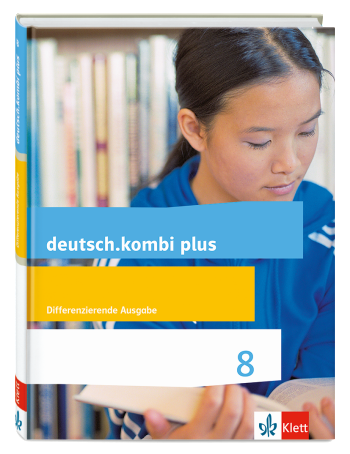 Medienkompetenzrahmenfür Gesamtschulen und Realschulen in Nordrhein-WestfalenKlasse 8KompetenzbereichTeilkompetenzInhalt in deutsch.kombi plusSeiten im 
SchülerbuchBedienen und Anwenden1.1 Medienausstattung (Hardware)Medienausstattung (Hardware) kennen, auswählen und reflektiert anwenden; mit dieser verantwortungsvoll umgehenEin eigenes Hörspiel gestalten - Mikrofon, Aufnahmegerät und Computer zur Produktion eines Hörspiels verwendenS. 258-2671.2 Digitale WerkzeugeVerschiedene digitale Werkzeuge und deren Funktionsumfang kennen, auswählen sowie diese kreativ, reflektiert und zielgerichtet einsetzenEin eigenes Hörspiel gestalten - Software zur Aufnahme und Bearbeitung  eines Hörspiels kennen und verwendenS. 258-267Eigene Werbung gestalten - Eine eigene Werbung am Computer  oder als Videosequenz gestaltenS. 246-253Ein Referat vorbereiten - eine PowerPoint-Präsentation mit Bild- und Tonmaterial erstellen S. 162-1641.3 DatenorganisationInformationen und Daten sicher speichern, wiederfinden und von verschiedenen Orten abrufen; Informationen und Daten zusammenfassen, organisieren und strukturiert aufbewahrenEin Referat vorbereiten - Informationen sowie Bild- und Tonmaterial zu einer PowerPoint-Präsentation zusammenführenS. 162-164Ein eigenes Hörspiel gestalten - Audiodateien speichern, wiederfinden und von verschiedenen Orten abrufenS. 258-2671.4 Datenschutz und InformationssicherheitVerantwortungsvoll mit persönlichen und fremden Daten umgehen, Datenschutz, Privatsphäre und Informationssicherheit beachtenGefahren der digitalen Kommunikation untersuchen - verantwortungsvoll mit persönlichen und fremden Daten umgehen, Datenschutz beachtenS. 230/231Einen Standpunkt einnehmen - zum Thema "Videoüberwachung an Schulen" einen Standpunkt einnehmenS. 34/35Informieren und Recherchieren2.1 InformationsrechercheInformationsrecherchen zielgerichtet durchführen und dabei Suchstrategien anwendenInformationsrecherchen zielgerichtet durchführen entnehmen - im Internet Informationen zu verschiedenen Themen recherchierenS. 156-177Einen Sachtext erschließen - Unbekannte Wörter im Internet recherchierenS. 188-203
2.2 InformationsauswertungThemenrelevante Informationen und Daten aus Medienangeboten filtern, strukturieren, umwandeln und aufbereitenInformationen für ein Referat sammeln und ordnen - Informationen über einen Autor im Internet recherchierenS. 156-1772.3 InformationsbewertungInformationen, Daten und ihre Quellen sowie dahinterliegende Strategien und Absichten erkennen und kritisch bewertenInformationen für ein Referat sammeln und ordnen - Informationen über einen Autor im Internet recherchierenS. 156-177Fake News untersuchen und erkennen - Daten und ihre Quellen sowie dahinterliegende Strategien erkennen und kritisch bewertenS. 236/2372.4 InformationskritikUnangemessene und gefährdende Medieninhalte erkennen und hinsichtlich rechtlicher Grundlagen sowie gesellschaftlicher Normen und Werte einschätzen; Jugend- und Verbraucherschutz kennen und Hilfs- und Unterstützungsstrukturen nutzenFake News untersuchen und erkennen - Gefährdende Medieninhalte erkennen S. 236/2373. Kommunizieren und Kooperieren3.1 Kommunikations- und KooperationsprozesseKommunikations- und Kooperationsprozesse mit digitalen Werkzeugen zielgerichtet gestalten sowie mediale Produkte und Informationen teilenMöglichkeiten der digitalen Kommunikation untersuchen - Chats und Blogs untersuchen; einen Blog erstellenS. 226-2333.2  Kommunikations- und KooperationsregelnRegeln für digitale Kommunikation und Kooperation kennen, formulieren und einhaltenRegeln für die digitale Kommunikation kennen und einhalten - Regeln für das Verhalten im Chat aufstellenS. 2283.3 Kommunikation und Kooperation in der GesellschaftKommunikations- und Kooperationsprozesse im Sinne einer aktiven Teilhabe an der Gesellschaft gestalten und reflektieren; ethische Grundsätze sowie kulturell- gesellschaftliche Normen beachtensiehe Schülerbuch Klasse 73.4 Cybergewalt- und Kriminalität Persönliche, gesellschaftliche und wirtschaftliche Risiken und Auswirkungen von Cybergewalt und –kriminalität erkennen sowie Ansprechpartner und Reaktions-möglichkeiten kennen und nutzen4. Produzieren und Präsentieren4.1 Medienprodukte und PräsentationMedienprodukte adressatengerecht, planen, gestalten und präsentieren; Möglichkeiten des Veröffentlichens und Teilens kennen und nutzenEine eigene Werbung gestalten - eine eigene Werbung am Computer oder als Videosequenz gestaltenS. 242-253Ein eigenes Hörspiel produzieren - ein eigenes Hörspiel mit Mikrofon, Aufnahmegerät und Computer erstellenS. 258-267Ein Referat vorbereiten - eine PowerPoint-Präsentation mit Bild- und Tonmaterial erstellenS. 162/1634.2 GestaltungsmittelGestaltungsmittel von Medien-produkten kennen, reflektiert anwenden sowie hinsichtlich ihrer Qualität, Wirkung und Aussageabsicht beurteilenEine eigene Werbung gestalten - eine eigene Werbung am Computer oder als Videosequenz gestaltenS. 242-253Ein eigenes Hörspiel produzieren - ein eigenes Hörspiel mit Mikrofon, Aufnahmegerät und Computer erstellenS. 258-267Ein Referat vorbereiten - eine PowerPoint-Präsentation mit Bild- und Tonmaterial erstellenS. 162/1634.3 QuellendokumentationStandards der Quellenangaben beim Produzieren und Präsentieren von eigenen und fremden Inhalten kennen und anwendensiehe Schülerbuch Klasse 74.4 Rechtliche GrundlagenRechtliche Grundlagen des Persönlichkeits- (u.a. des Bildrechts), Urheber- und Nutzungsrechts (u.a. Lizenzen) überprüfen, bewerten und beachten5. Analysieren und Reflektieren5.1 MedienanalyseDie Vielfalt der Medien, ihre Entwicklung und Bedeutungen kennen, analysieren und reflektierenMöglichkeiten der digitalen Kommunikation untersuchen - die Vielfalt der Medien, ihre Entwicklung und Bedeutungen kennen, analysieren und reflektierenS. 226-237
Plakat- und Fernsehwerbung untersuchen - Inhalt, Aufbau, Gestaltung und Sprache von Werbung untersuchenS. 242-2375.2 MeinungsbildungDie interessengeleitete Setzung und Verbreitung von Themen in Medien erkennen sowie in Bezug auf die Meinungsbildung beurteilenFake News untersuchen und erkennen - die interessengeleitete Setzung und Verbreitung von Themen in den Medien erkennen sowie in Bezug auf die Meinungsbildung beurteilenS. 236/237Plakat- und Fernsehwerbung untersuchen - die Wirkung von Werbung untersuchenS. 242-2535.3 IdentitätsbildungChancen und Herausforderungen von Medien für die Realitätswahrnehmung erkennen und analysieren sowie für die eigene Identitätsbildung nutzenChancen und Herausforderungen von Medien für die Realitätswahrnehmung erkennen - Möglichkeiten der Kommunikation und Gefahren im Internet erkennen, in sozialen Netzwerken agieren zwischen Wirklichkeit und virtuellen Welten in Medien unterscheidenS. 226-2375.4 Selbstregulierte MediennutzungMedien und ihre Wirkungen beschreiben, kritisch reflektieren und deren Nutzung selbstverantwortlich regulieren; andere bei ihrer Mediennutzung unterstützenPlakat- und Fernsehwerbung untersuchen - die Wirkung von Werbung untersuchenS. 242-253
Möglichkeiten der digitalen Kommunikation untersuchen - die Vielfalt der Medien, ihre Entwicklung und Bedeutungen kennen, analysieren und reflektierenS. 226-2376. Problemlösen und Modellieren6.1 Prinzipien der digitalen WeltGrundlegende Prinzipien und Funktionsweisen der digitalen Welt identifizieren, kennen, verstehen und bewusst nutzen6.2 Algorithmen erkennenAlgorithmische Muster und Strukturen in verschiedenen Kontexten erkennen, nachvollziehen und reflektieren6.3 Modellieren und ProgrammierenProbleme formalisiert beschreiben, Problemlösungsstrategien entwickeln und dazu eine strukturierte, algorithmische Sequenz planen, diese durch Programmieren umsetzen und die gefundene Lösungsstrategie beurteilen6.4 Bedeutung von AlgorithmenEinflüsse von Algorithmen und Auswirkung der Automatisierung von Prozessen in der digitalen Welt beschreiben und reflektieren